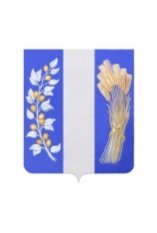 РЕСПУБЛИКА БУРЯТИЯ
МУНИЦИПАЛЬНОЕ КАЗЕННОЕ УЧРЕЖДЕНИЕ 
АДМИНИСТРАЦИЯ МУНИЦИПАЛЬНОГО ОБРАЗОВАНИЯ           __________________________________________________________________ПОСТАНОВЛЕНИЕот  «22» августа 2019 года 							      № 357с. БичураОб утверждении Положения о Координационном Совете по содействию развитию малого и среднего предпринимательства в МО «Бичурский район»         В целях эффективной реализации  муниципальной политики в области  развития малого и среднего  предпринимательства на  территории МО «Бичурский район», координации деятельности в сфере разработки и реализации мероприятий развития малого и среднего предпринимательства на территории МО «Бичурский район»,  на    основании  п. 5.ст. 11 Федерального закона  «О развитии малого и среднего  предпринимательства  в Российской Федерации от 24 июля 2007 года № 209-ФЗ, МКУ  Администрация муниципального образования «Бичурский район» постановляет:1. Утвердить:1.1.Положение о Координационном Совете по содействию развитию малого и среднего предпринимательства в МО «Бичурский район» согласно  приложению №1;1.2. Состав Координационного Совета по содействию развитию малого и среднего предпринимательства в МО «Бичурский район» согласно приложению № 2.2. Настоящее постановление вступает в силу со дня его официального обнародования на информационном стенде МКУ Администрация МО «Бичурский район» и подлежит размещению на официальном сайте МО «Бичурский район» в сети Интернет.3. Контроль  за исполнением настоящего постановления возложить на заместителя руководителя МКУ Администрация МО «Бичурский район» по финансово-экономическим вопросам.Исполняющий обязанности Главы МО «Бичурский район»                                             В.Ю. ТарнуевИсполнитель: консультант сектора развития предпринимательства и потребительского рынка МКУ Администрация МО «Бичурский район» Пантелеева О.П.  __________Согласовано: заместитель руководителя по финансово-экономическим вопросам  Савельева М.П. ___________Приложение № 1 к постановлениюАдминистрации МО «Бичурский район»от  «22» августа  2019 года № 357ПОЛОЖЕНИЕо Координационном Совете по содействию развитию малого и среднего предпринимательства  в МО «Бичурский район»1. Общие положения
            1.1. Координационный совет по малому и среднему предпринимательству муниципального образования «Бичурский район» (далее - Совет) является коллегиальным совещательным органом. 1.2. Совет является координирующим органом, участвующим в реализации муниципальной политики в области содействия становлению и укреплению предпринимательского сектора экономики путем взаимодействия общественных организаций предпринимателей, структур, поддерживающих развитие предпринимательства субъектов малого и среднего бизнеса.1.3. Настоящее Положение определяет основные цели, задачи и направления деятельности Совета.1.4. Совет в своей деятельности руководствуется законодательством Российской Федерации, Республики Бурятия, нормативными правовыми актами органов местного самоуправления и настоящим Положением.2. Цели и  задачи Совета 
      2.1. Основной целью Совета является содействие развитию предпринимательской деятельности в  МО «Бичурский район».      2.2.     Для достижения указанной цели Совет вправе решать следующие задачи:2.2.1. Привлечение субъектов предпринимательской деятельности к выработке и реализации муниципальной политики в сфере развития малого и среднего предпринимательства;        2.2.2.  Участие в проведении экспертизы и разработке  проектов нормативных документов  по  вопросам деятельности и  эффективного развития предпринимательства;       2.2.3. Объединение субъектов малого и среднего предпринимательства для решения актуальных проблем в бизнесе;       2.2.4. Выработка рекомендаций органам местного самоуправления по улучшению муниципальной политики в развитии предпринимательства,  определению приоритетных  направлений деятельности по совершенствованию мер муниципальной поддержки субъектов предпринимательской деятельности;        2.2.5. Разработка предложений по устранению административных ограничений в развитии предпринимательства.
3. Основные направления деятельности Совета      3.1.  Участие в разработке и экспертизе муниципальных проектов и программ, способствующих  поддержке и развитию малого и среднего предпринимательства, направленных на решение  актуальных  социально- экономических    вопросов  района  с  привлечением субъектов малого и среднего предпринимательства района,  инфраструктуры поддержки  предпринимательства, организаций, выражающих  интересы малого и среднего  бизнеса.        3.2. Организация  диалога и взаимовыгодного сотрудничества территориальных органов федеральных органов исполнительной власти, органов государственной власти, органов местного самоуправления  с некоммерческими  объединениями предпринимателей,  отраслевыми профессиональными союзами, инфраструктурой  поддержки  предпринимательства  по  вопросам развития малого и среднего предпринимательства.      3.3.  Разработка мероприятий по предоставлению организационной, финансово-экономической, материальной, имущественной поддержки  субъектам малого и среднего предпринимательства и организациям,  образующим  инфраструктуру.     3.4. Выдвижение и  поддержка   бизнес - инициатив,    направленных на реализацию государственной и муниципальной политики в сфере развития предпринимательства.      3.5.  Подготовка предложений по проведению круглых столов, семинаров и совещаний с привлечением представителей субъектов малого и среднего предпринимательства, граждан, общественных объединений и представителей средств массовой информации по вопросам развития малого и среднего предпринимательства.      3.6.  Подготовка запросов   и    получение ответов в   установленном  порядке от органов государственной власти  и  местного  самоуправления  МО  «Бичурский район»,  территориальных  органов федеральных   органов   исполнительной    власти,     юридических    и    физических    лиц, общественных объединений информации, связанной с деятельностью Совета.       3.7. Обобщение информации о фактах нарушения прав и законных интересов субъектов предпринимательской деятельности со стороны контролирующих и надзорных органов, органов  местного самоуправления МО «Бичурский район»  и   разработка предложений  по обеспечению  защиты прав и законных интересов субъектов предпринимательской  деятельности  при  осуществлении контроля (надзора), муниципального контроля.4. Состав Совета       4.1. Персональный   состав     Совета   утверждается   постановлением  Главы  МО «Бичурский район».        4.2. Совет формируется из представителей инфраструктуры поддержки малого и среднего предпринимательства, представителей общественных  объединений, представителей малого  и среднего бизнеса, представителей органов местного самоуправления МО «Бичурский район».       4.3. В состав совета входят: председатель Совета, заместитель председателя Совета, члены Совета и  секретарь Совета. 5. Организация работы Совета      5.1. Руководство деятельностью Совета осуществляет председатель, а на период  его отсутствия - заместитель председателя.      5.2.Председатель Совета:-  Осуществляет руководство работой Совета;-  Проводит заседание Совета;-  Руководит  работой по обеспечению деятельности Совета; -  Контролирует выполнение  решений Совета;- При необходимости передаёт  часть своих полномочий заместителю и членам Совета.       5.3.   Организационно-техническое обеспечение Совета осуществляет секретарь.      5.4.  Заседания Совета проводятся по мере необходимости, но не реже одного раза в год, итоги оформляются протоколом.      5.5. На заседание Совета могут приглашаться представители  органов местного самоуправления, депутаты  Совета депутатов МО «Бичурский район», представители общественных  организаций, средства массовой информации и иные заинтересованные  лица.       5.6. Для осуществления своей деятельности Совет привлекает  экспертов и консультантов из числа предпринимателей, представителей органов государственной власти, федеральных  органов исполнительной  власти, органов местного самоуправления и других заинтересованных  лиц.       5.7. Должностные лица, ответственные за подготовку вопроса, внесенного в повестку дня заседания Совета,  за 10 дней до  его проведения представляют    секретарю    Совета      необходимые документы и справочные материалы по рассматриваемому вопросу. 
       5.8. Секретарь Совета направляет материалы к   заседанию  Совета членам  Совета и информирует их о дате,  времени, месте и повестке дня заседания   Совета  не  менее  чем  за   пять дней до его проведения.        5.9. Заседание Совета правомочно, если  на  нем   присутствует не   менее  двух третей  его членов.  Решения   Совета   принимаются    простым   большинством    голосов  и     носят  рекомендательный      характер. При     равенстве    голосов     решающим        является     голос председательствующего.        5.10. Из состава членов  Совета  путем  голосования  избирается  состав  Рабочей группы по рассмотрению обращений субъектов малого предпринимательства  за оказанием поддержки, предоставляемой  в рамках мероприятий действующей  муниципальных программ поддержки и развития малого и среднего  предпринимательства,  в количестве 8 человек.         5.11. Внеочередное заседание созывается по инициативе председателя Совета или по рассмотрению письменного предложения любого члена Совета. Предложения о проведении внеочередных заседаний направляются председателю Совета с указанием выносимых на него вопросов с обоснованием экстренности его рассмотрения.Приложение № 2 к постановлениюАдминистрации МО «Бичурский район»от  «22» августа  2019 года № 357               Состав Координационного совета по содействию развитию малого и среднего предпринимательства   МО «Бичурский район»Савельева Марина Петровна – заместитель руководителя по финансово-экономическим вопросам МКУ Администрация МО «Бичурский район», председатель Совета;Ястребова Надежда Михайловна –  заместитель председателя Комитета экономического развития МКУ Администрация МО «Бичурский район»,  заместитель председателя Совета; Пантелеева Оксана Павловна – консультант сектора развития предпринимательства и потребительского рынка МКУ Администрация  МО «Бичурский район», секретарь Совета.Члены Совета:Разуваева Наталья Максимовна  – председатель совета глав поселений МО «Бичурский район»;Сафонова Оксана Романовна – руководитель направления «Бичурский район» МКК Фонд развития предпринимательства г. Улан-Удэ;Ткачева Татьяна Григорьевна - индивидуальный предприниматель МО СП «Бичурское»;Савельев Александр Изотович  – директор ООО «Бичурский маслозавод»;  Григорьев Василий Алексеевич – индивидуальный предприниматель МО СП «Бичурское»;Бурдуковская Светлана Ивановна – индивидуальный предприниматель МО СП «Бичурское»;Сафонов Алексей Геннадьевич – индивидуальный предприниматель МО СП «Бичурское»;   ИП Пантелеева Любовь Асеевна - индивидуальный предприниматель МО СП «Петропавловское»; Баянова Ирина Васильевна – индивидуальный предприниматель МО СП «Малокуналейское»; Дармаев Бэлигто Владимирович – индивидуальный предприниматель МО СП «Среднехарлунское»; Филиппова Галина Григорьевна – индивидуальный предприниматель МО СП «Окино-Ключевское»; Очиров Содном Дашиевич  - индивидуальный предприниматель МО СП «Среднехарлунское»; Бурцев Николай Яковлевич – индивидуальный предприниматель  МО СП «Бичурское»; Бадмаева Светлана Цыдендамбаевна – индивидуальный предприниматель МО СП «Хонхолойское»; Поспелова Евгения Елисеевна – индивидуальный предприниматель МО-СП «Бичурское»; Курочкин Игорь Владиславович – индивидуальный предприниматель МО СП  «Потанинское»; Михалева Надежда Ильинична – индивидуальный предприниматель МО СП  «Бичурское».